Invitasjon til kurs«James Bond som forbilde? Om å bli bedre forbilder for barna.»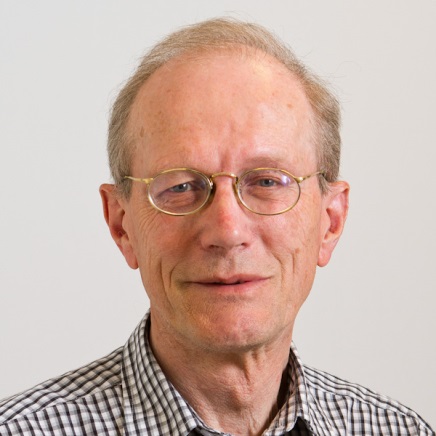 Velkommen til kurskveld med Stein M Wivestadi Stord kyrkje torsdag 16. okt. kl. 18.30-21.30.Stein M Wivestad har brukt hele sitt yrkesaktive liv i pedagogikkens tjeneste. Han er i dag førstelektor i pedagogikk ved NLA Høgskolen i Sandviken i Bergen. Om kurskvelden sier Stein Wivestad:Kan James Bond være et godt forbilde?  Hvordan er vi overfor barn, og hvordan bør vi være? Hvordan kan vi bli bedre forbilder for barna? Hvordan kan erfaring av kunstverk – film, bilder, skjønnlitteratur og musikk – utfordre oss voksne til å se hvordan vi selv er, vise oss alternativer, og bevege oss til å bli bedre? 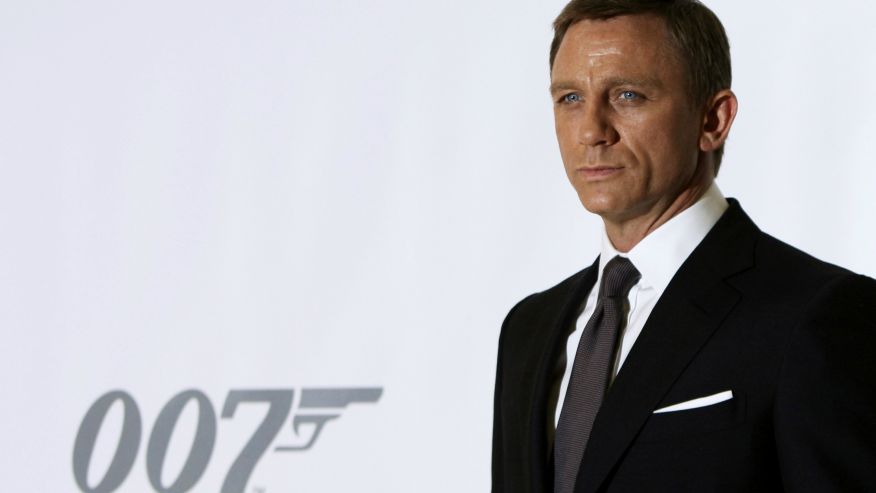 Pris pr deltaker kr 150,- inkl matPåmelding til Indremisjonskontoret post@indremisjonen.no 53410704 eller Ingfrid Hystad 92207828 / Linda Aase 97887747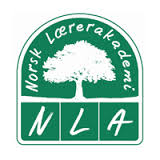 Kurset er ein del av NLA sin aksjon Hordaland Rundt.Arrangør: kyrkja i Stord og Nysæter, Søndagskolekretsen og IMS (Indremisjonssamskipnaden).